  Календарно- тематическое планирование по алгебре  для 8 класса 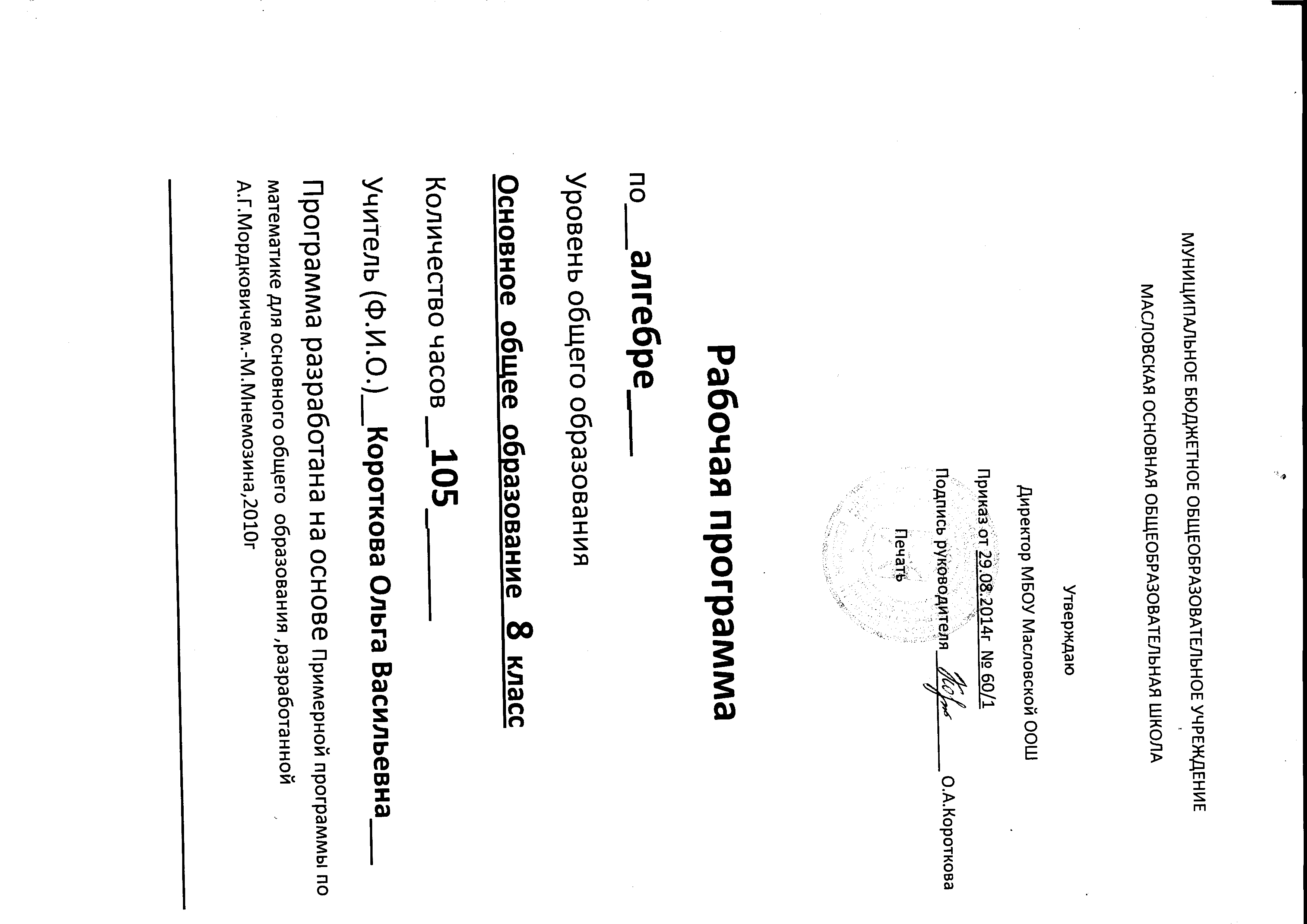 № урокадатадатаНазвание разделов, кол-во часовНазвание разделов, кол-во часовТема урокаТип урокаТребования к уровню подготовкиВиды контроляза уровнем усвоенногоОборудование урокаДомашнее задание№ урокапланфактНазвание разделов, кол-во часовНазвание разделов, кол-во часовТема урокаТип урокаТребования к уровню подготовкиВиды контроляза уровнем усвоенногоОборудование урокаДомашнее задание12.092.09Алгебраические дроби (21)Алгебраические дроби (21)Основные понятиякомбинированныйнаходить  значение алгебраической дроби, Работа с конспектом, с книгой и наглядными пособиями по группамРаздаточные дифференцированные материалы.1.8-1.11(б)24.094.09Основное свойство алгебраической дробикомбинированныйпреобразование  пары алгебраических дробей к дроби с одинаковыми знаменателями.Составление опорного конспекта, решение задач.Сборник задач, тетрадь с конспектами.2.15-2.20(б)35.095.09Основное свойство алгебраической дробипоисковый преобразование тройки алгебраических дробей к дроби с одинаковыми знаменателями.Практикум.Решение качественных задач.Сборник задач, тетрадь с конспектами.2.27-2.31(б)49.099.09Сложение и вычитание алгебраических дробей с одинаковыми знаменателямикомбинированный Доказательство того, что дробное выражение при всех допустимых значениях переменной принимает только положительные или отрицательные значения.Работа с опорными конспектами, работа с раздаточнымматериаломИллюстрации на доске, сборник задач.3.9-3.13(б)511.0911.09Сложение и вычитание алгебраических дробей с одинаковыми знаменателямиУчебный практикумнаходить все натуральные значения переменной, при которых заданная дробь является натуральным числом.Практикум, индивидуальный опрос, работа  наглядными пособиями. Раздаточные дифференцированные материалы.3.16-3.20(б)612.0912.09Сложение и вычитание алгебраических дробей с разными знаменателямикомбинированныйправило приведения алгебраических дробей к общему знаменателю.Работа с конспектом, с книгой и наглядными пособиями по группам.Опорные конспекты учащихся4.5-4.9(б)716.0916.09Сложение и вычитание алгебраических дробей с разными знаменателямипоисковый упрощать выражения наиболее рациональным способом,развернуто обосновывать сужденияПроблемные задания.Взаимопроверка в парах.Решение упражненийИллюстрации на доске, сборник задач.4.12-4.16(б)818.0918.09Сложение и вычитание алгебраических дробей с разными знаменателямиУчебный практикум упрощать выражения, применяя формулы сокращенного умножения, доказывать тождества.Фронтальный опросВыборочный диктант Решение качественных задач.Раздаточные дифференцированные материалы4.20-4.24(б)919.0919.09Сложение и вычитание алгебраических дробей с разными знаменателямиУчебный практикумупрощать выражения, применяя формулы сокращенного умножения, доказывать тождества.Решение упражненийРаздаточные дифференцированные материалы4.46-4.30(в)1023.0923.09Контрольная работа №1Урок контроля, оценки и коррекции знаний упрощать выражения наиболее рациональным способом.Индивидуальное  решение контрольных заданий.Дифференцированные контрольно-измерительные материалы1125.0925.09Умножение и деление алгебраических дробей.  Возведение алгебраической дроби в степеньпоисковый правило выполнения действий умножения и сложения  алгебраических дробей. Проблемные задания, фронтальный опрос, упражненияОпорные конспекты учащихся5.1-5.7(б)1226.0926.09Умножение и деление алгебраических дробей.  Возведение алгебраической дроби в степенькомбинированныйупрощать выражения, применяя формулы сокращенного умножения, доказывать тождества.Практикум, фронтальный опрос, упражненияРаздаточные дифференцированные материалы5.13-5.17(в)1330.0930.09Преобразование рациональных выраженийпроблемный выполнять преобразования рациональных выражений, используя все действия с алгебраическими дробями.Иллюстрации на доске, сборник задач.Раздаточные дифференцированные материалы6.5-6.10(б)142.102.10Преобразование рациональных выраженийпоисковый преобразования рациональных выраженийИллюстрации на доске, сборник задач.Сборник задач, тетрадь с конспектами6.9-6.13(б)153.103.10Преобразование рациональных выраженийкомбинированныйдоказывать тождества, решать рациональные уравнения, решать задачиРабота с опорными конспектами, работа с раздаточным  материаломИллюстрации на доске, сборник задач.6.15-6.18(б)167.097.09Первые представления о решении рациональных уравненийкомбинированныйрешать рациональные уравнения, применяя формулы сокращенного умножения при их упрощении.  Фронтальный опрос. Работа с демонстрационным материаломСлайд – лекция «Рациональные уравнения»7.9-7.13(б)179.109.10Первые представления о решении рациональных уравненийУчебный практикум составлять и решать задачи, выделяя три этапа математического моделирования.  Построение алгоритма действия, решение упражнений.Опорные конспекты учащихся.7.14-7.18(в)1810.1010.10Степень с отрицательным целым показателемкомбинированный более сложные преобразования выражений, содержащих степень с отрицательным показателем.Составление опорного конспекта, решение задач.Сборник задач, тетрадь с конспектами8.1-8.5(б)1914.1014.10Степень с отрицательным целым показателемпроблемный более сложные преобразования выражений, содержащих степень с отрицательным показателем.Фронтальный опросРешение развивающих задачРаздаточные дифференцированные материалы.8.12-8.16(б)2016.1016.10Степень с отрицательным целым показателемУчебный практикум более сложные преобразования выражений, содержащих степень с отрицательным показателем.Фронтальный опросРешение развивающих задачРаздаточные дифференцированные материалы.8.17-8.19(б)2117.1017.10Контрольная работа №2Урок контроля, оценки и коррекции знаний решать рациональные уравнения Выполнять преобразования выражений, содержащих степень с отрицательным показателем.Индивидуальное  решение контрольных заданий.Дифференцированные контрольно-измерительные материалы22Функция . Свойства квадратного корня (18)Функция . Свойства квадратного корня (18)Рациональные числаКомбинированный рациональное число записать в виде конечной десятичной дроби и наоборотИндивидуальный опрос.Выполнение упражнений по образцуСборник задач, тетрадь с конспектами9.15-9.22(Б)2321.1021.10Рациональные числаКомбинированный рациональное число записать в виде конечной десятичной дроби и наоборотИндивидуальный опрос.Выполнение упражнений по образцуСборник задач, тетрадь с конспектами9.1-9.8(Б)2423.1023.10Понятие квадратного корня из неотрицательного числаКомбинированныйрешать квадратные уравнения, корнями которого являются иррациональные числа Индивидуальный опрос.Выполнение упражнений по образцуСборник задач, тетрадь с конспектами10.12-10.16(б)2524.1024.10Понятие квадратного корня из неотрицательного числаКомбинированныйрешать уравнения, корнями которого являются иррациональные числаИндивидуальный опрос.Выполнение упражнений по образцуСборник задач, тетрадь с конспектами10.18-10.22(б)2628.1028.10Иррациональные числаКомбинированныйдоказать иррациональность числаПроблемные задания, фронтальный опрос, решение упражненияРаздаточные дифференцированные материалы.11.1-11.7(Б)2730.1030.10Множество действительных чиселПроблемное изложение о делимости целых чисел; о деление с остатком.Тренировочные упражненияОпорные конспекты учащихся12.16-12.19(б)2831.1031.10Функция , её свойства и графикПроблемное изложение читать графики функций, решать графически уравнения и системы уравнений.Тренировочные упражнения.Опорные конспекты учащихся13.6, 13.82911.1111.11Функция , её свойства и графикКомбинированный читать графики функций, решать графически уравнения и системы уравнений.Тренировочные упражнения.Опорные конспекты учащихся13.1,13.3,13.53013.1113.11Свойства квадратных корнейКомбинированныйболее сложные упрощения выражений наиболее рациональным способом.Работа с конспектом, с книгой и наглядными пособиями по группам.Сборник задач, тетрадь с конспектами14.1-14.7(б)3114.1114.11Свойства квадратных корнейпоисковыйвычислять значения квадратных корней, не используя таблицу квадратов чисел.Проблемные задания, фронтальный опрос, решение упражненияСборник задач, тетрадь с конспектами14.15-14.19(б)3218.1118.11Преобразование выражений, содержащих операцию извлечения квадратного корняКомбинированныйоценивать не извлекающиеся корни, находить  их  приближённые значения.  Проблемные задачи, фронтальный опрос, упражненияРаздаточные дифференцированные материалы15.2315.27(б)3320.1120.11Преобразование выражений, содержащих операцию извлечения квадратного корняпоисковый раскладывать выражения на множители способом группировкиПроблемные задания, работа с раздаточными  материаламиИллюстрации на доске, сборник задач.15.39-15.42(б)3421.1121.11Преобразование выражений, содержащих операцию извлечения квадратного корняпроблемныйраскладывать выражения на множители, используя формулу квадрата суммы и разностиПрактикум, индивидуальный опросИллюстрации на доске, сборник задач.15.48-15.53(б)3525.1125.11Преобразование выражений, содержащих операцию извлечения квадратного корняИсследовательскийраскладывать выражения на множители, используя формулу квадрата суммы и разностиПроблемные задания, ответы на вопросы.Сборник задач, тетрадь с конспектами15.59-15.62(в)3627.1127.11Контрольная работа №3Урок контроля, оценки и коррекции знанийвыполнять преобразования выражений, содержащих операцию извлечения квадратного корняИндивидуальное  решение контрольных заданий.Дифференцированные контрольно-измерительные материалы3728.1128.11Модуль действительного числа, график функции, формула =Комбинированныйсвойства модуля и решать модульные неравенстваРабота с опорными конспектами, работа с раздаточным материаломИллюстрации на доске, сборник задач.16.1-16.7(Б)382.122.12Модуль действительного числа, график функции, формула =Комбинированныйсвойства модуля и решать модульные неравенстваРабота с опорными конспектами, работа с раздаточным материаломИллюстрации на доске, сборник задач.16.16,16.20,16.23394.124.12Модуль действительного числа, график функции, формула =Учебный практикум доказывать свойства модуля и решать модульные неравенства.Практикум, индивидуальный опрос, работа  наглядными пособиями.Раздаточные дифференцированные материалы.16.15,16.19405.125.12Квадратичная функция, функция  (18)Квадратичная функция, функция  (18)функция, её свойства и графикКомбинированный решать графически уравнения и системы уравненийПрактикум, Фронтальный опрос.Иллюстрации на доске, сборник задач.17.10,17.12,17.16419.129.12функция, её свойства и графикКомбинированный определять число решений системы уравнений с помощью графического метода.Практикум, Фронтальный опрос.Иллюстрации на доске, сборник задач.17.18,17.27,17.294211.1211.12функция, её свойства и графикпоисковыйупрощать функциональные выражения, строить графики кусочно-заданных функций.Работа с опорными конспектами, работа с раздаточнымматериаломРаздаточные дифференцированные материалы17.19,17.2617.224312.1212.12Функция у = Комбинированныйрешать графически уравнения и системы уравненийФронтальный опрос. Решение качественных задач.Сборник задач, тетрадь с конспектами18.7,18.9,18.174416.1216.12Функция у = Учебный практикум определять число решений системы уравнений с помощью графического метода.Построение алгоритма действия, решение упражнений.Раздаточные дифференцированные материалы18.9,18.25,18.64518.1218.12Контрольная работа №4Урок контроля, оценки и коррекции знанийупрощать функциональные выражения, решать модульные неравенстваИндивидуальное  решение контрольных заданий.Дифференцированные контрольно-измерительные материалы4619.1219.12Как построить график функции Комбинированный по алгоритму построить график функции ,  его прочитать и описать свойства.Взаимопроверка в парах.Работа с текстом.Опорные конспекты учащихся.19.1-19.5(б)4723.1223.12Как построить график функции Комбинированный по алгоритму построить график функции ,  его прочитать и описать свойства.Взаимопроверка в парах.Работа с текстом.Опорные конспекты учащихся.19.10-19.15(б)4825.1225.12Как построить график функции Комбинированныйпо алгоритму построить график функции ,  его прочитать и описать свойства.  Взаимопроверка в парах.Работа с текстом.Раздаточные дифференцированные материалы20.7-20.11(б)4926.1226.12Как построить график функции Комбинированныйпо алгоритму построить график функции ,  его прочитать и описать свойства.  Взаимопроверка в парах.Работа с текстом.Опорные конспекты учащихся.20.7-20.11(а)5013.0113.01Как построить график функции поисковыйпо алгоритму построить график функции ,  его прочитать и описать свойстваРабота с опорными конспектами, работа с раздаточным материаломИллюстрации на доске, сборник задач.21.3,21.7,21.125115.0115.01Как построить график функции Комбинированныйпо алгоритму построить график функции ,  его прочитать и описать свойстваОпорные конспекты учащихся.21.6, 21.115216.0116.01функция+bx+c, её свойства и графикКомбинированныйпереходить с языка формул на язык графиков и  наоборот Фронтальный опрос. Решение качественных задач.сборник задач, тетрадь с конспектами22.7-22.12(б)5320.0120.01функция+bx+c, её свойства и графикКомбинированныйпереходить с языка формул на язык графиков и  наоборотФронтальный опрос. Решение качественных задач.сборник задач, тетрадь с конспектами22.7-22.12(а)5422.0122.01функция+bx+c, её свойства и графикКомбинированный упрощать функциональные выражения, находить значения коэффициентов в формуле функции , без построения графика функцииФронтальный опрос. Решение качественных задач.Раздаточные дифференцированные материалы22.19,22.415523.0123.01функция+bx+c, её свойства и графикУчебный практикумупрощать функциональные выражения, находить значения коэффициентов в формуле функции , без построения графика функцииФронтальный опрос. Решение качественных задач.Раздаточные дифференцированные материалы22.20,22.405627.0127.01Графическое решение квадратных уравненийКомбинированныйприменять несколько способов графического решения уравнений.Взаимопроверка в парах.Работа с текстом.Опорные конспекты учащихся23.4,23.6(б)5729.0129.01Контрольная работа №5Урок контроля, оценки и коррекции знанийсвободно применять несколько способов графического решения уравнений и строить графики функцийИндивидуальное  решение контрольных заданийДифференцированные контрольно-измерительные материалы5830.0130.01Квадратные уравнения (21)Квадратные уравнения (21)Основные понятия поисковый решать любые квадратные уравнения: приведенные полные, не приведенные полные, неполные.Проблемные задания, фронтальный опрос, упражненияОпорные конспекты учащихся24.4-24.8(б)5903.0203.02Основные понятияКомбинированный решать рациональные уравнения и задачи на составление рациональных уравнений.Практикум, индивидуальный опросРаздаточные дифференцированные материалы24.16-24.21(б)6005.0205.02Формулы корней квадратных уравненийКомбинированный вывести формулы корней квадратного уравнения, если второй коэффициент не четный.  Работа с конспектом, с книгой и наглядными пособиями по группам.Сборник задач, тетрадь с конспектами25.5-25.10(б)6106.0206.02Формулы корней квадратных уравненийпоисковый вывести формулы корней квадратного уравнения, если второй коэффициент не четный.  Проблемные задания, фронтальный опрос, решение упражненияРаздаточные дифференцированные материалы25.11-25.15(б)6210.0210.02Формулы корней квадратных уравненийУчебный практикумрешать задачи на составление квадратных уравнений.Работа с конспектом, с книгой и наглядными пособиями по группам.Раздаточные дифференцированные материалы25.16-25.20(б)6312.0212.02Рациональные уравненияКомбинированный рациональные уравнения, используя метод введения новой переменной.Взаимопроверка в парах.Тренировочные упражненияРаздаточные дифференцированные материалы26.6-26.10(б)6413.0213.02Рациональные уравненияПроблемное изложение биквадратные  уравненияПроблемные задания, фронтальный опрос, упражненияРаздаточные дифференцированные материалы26.6-26.10(в)6517.0217.02Рациональные уравненияКомбинированный уравнения с применением нескольких способов упрощения выражений входящих в уравнение.Тренировочные упражненияРаздаточные дифференцированные материалы26.17-26.20(б)6619.0219.02Контрольная работа №6Урок контроля, оценки и коррекции знанийИндивидуальное  решение контрольных заданийДифференцированные контрольно-измерительные материалы6720.0220.02Рациональные уравнения как математические модели реальных ситуацийКомбинированный задачи на числа, выделяя  основные этапы математического моделированияРабота с конспектом, с книгой и наглядными пособиями по группамОпорные конспекты учащихся27.1-27.46824.0224.02Рациональные уравнения как математические модели реальных ситуацийпоисковый задачи на числа, выделяя  основные этапы математического моделированияРабота с конспектом, с книгой и наглядными пособиями по группамИллюстрации на доске, сборник задач.27.8-27.106926.0226.02Рациональные уравнения как математические модели реальных ситуацийУчебный практикум задачи на движение по дороге, выделяя  основные этапы математического моделированияПроблемные задания.Взаимопроверка в парах.Решение упражненияРаздаточные дифференцированные материалы27.13,27.16,27.197027.0227.02Рациональные уравнения как математические модели реальных ситуацийУчебный практикум задачи на движение по воде, выделяя  основные этапы математического моделированияПроблемные задания.Взаимопроверка в парах.Решение упражненияРаздаточные дифференцированные материалы27.12,27.15,27.207103.0303.03Частные случаи формулы корней квадратного уравненияпоисковыйрешать пустейшие квадратные уравнения с четным вторым коэффициентомПроблемные задания, фронтальный опрос, упражненияСборник задач, тетрадь с конспектами28.2-28.6(б)7205.0305.03Частные случаи формулы корней квадратного уравненияКомбинированныйрешать задачи на составление квадратных уравненийс четным вторым коэффициентом.Практикум, индивидуальный опросОпорные конспекты28.10,28.12,28.167306.0306.03Теорема Виета. Разложение квадратного трёхчлена на линейные множителиКомбинированный составлять квадратные уравнения по его корням, раскладывать на множители квадратный трехчлен.Фронтальный опрос. Решение качественных задач.Сборник задач, тетрадь с конспектами29.6,29.12(б)7410.0310.03Теорема Виета. Разложение квадратного трёхчлена на линейные множителиУчебный практикумНе решая квадратного уравнения, вычислять выражения, содержащие корни этого уравнения в виде неизвестных, применяя обратную теорему ВиетаПостроение алгоритма действия, решение упражнений.Раздаточные дифференцированные материалы29.39-29.437512.0312.03Контрольная работа №7Урок контроля, оценки и коррекции знаний решать иррациональные уравнения, совершая равносильные переходы в преобразованияхИндивидуальное  решение контрольных заданийДифференцированные контрольно-измерительные материалы7613.0313.03Иррациональные уравненияПроблемное изложение решать иррациональные уравнения, совершая равносильные переходы в преобразованияхПроблемные задачи, индивидуальный опросОпорные конспекты учащихся30.1-30.5(б)7717.0317.03Иррациональные уравненияКомбинированный решать иррациональные уравнения, совершая равносильные переходы в преобразованияхПрактикум, фронтальный опрос, работа с раздаточными  материаламиОпорные конспекты учащихся30.1-30.5(а)7819.0319.03Иррациональные уравненияКомбинированный решать иррациональные уравненияПрактикум, фронтальный опрос, работа с раздаточными  материаламиИллюстрации на доске, сборник задач.30.7-30.10(б)7920.0320.03Неравенства (15)Неравенства (15)Свойства числовых неравенствКомбинированныйвыполнять действия с числовыми неравенствами.Работа с конспектом, с книгой и наглядными пособиями по группам.Раздаточные дифференцированные материалы31.1-31.6(б)8002.0402.04Свойства числовых неравенствпоисковый выполнять действия с числовыми неравенствами.Проблемные задания, фронтальный опрос, решение упражненияСборник задач, тетрадь с конспектами31.1-31.6(а)8103.0403.04Свойства числовых неравенствКомбинированныйдоказать справедливость числового неравенства методом выделения квадрата двучленРабота с конспектом, с книгой и наглядными пособиями по группам.Раздаточные дифференцированные материалы31.12-31.16(б)8207.0407.04Исследование функции на монотонностьКомбинированныйисследовать различные функции на монотонность,  решать уравнения, используя свойство монотонности.Работа с опорными конспектами, работа с раздаточным материаломСборник задач, тетрадь с конспектами32.1-32.6(б)8309.0409.04Исследование функции на монотонностьКомбинированныйисследовать кусочно-заданные функции на монотонностьСоставление опорного конспекта, решение задач.Раздаточные дифференцированные материалы32.1-32.6(а)8410.0410.04Исследование функции на монотонностьКомбинированный исследовать различные функции на монотонность, решать уравнения, используя свойство монотонности.Работа с опорными конспектами, работа с раздаточным материаломРаздаточные дифференцированные материалы32.11-32.14(б)8514.0414.04Решение линейных неравенствКомбинированныйизобразить  на координатной плоскости точки, координаты которых удовлетворяют неравенству.Работа с опорными конспектами, работа с раздаточным материаломОпорные конспекты учащихся33.16-33.19(б)8616.0416.04Решение линейных неравенствУчебный практикумрешить задачу, выделяя три этапа математического моделированияРабота с конспектом, с книгой и наглядными пособиями по группам.Раздаточные дифференцированные материалы33.27-33.30(б)8717.0417.04Решение квадратных неравенствКомбинированный решать квадратные неравенства методом интерваловПрактикум, индивидуальный опрос, работа  наглядными пособиямиОпорные конспекты учащихся34.3-34.7(б)8821.0421.04Решение квадратных неравенствУчебный практикум решать квадратные неравенства, применяя равносильные преобразования выражений.Практикум, индивидуальный опрос, работа  наглядными пособиямиИллюстрации на доске, сборник задач.34.8-34.11(б)8923.0423.04Решение квадратных неравенствКомбинированныйрешать квадратные неравенства, применяя равносильные преобразования выражений.Практикум, индивидуальный опрос, работа  наглядными пособиямиРаздаточные дифференцированные материалы34.8-34.11(а)9024.0424.04Контрольная работа №8Урок контроля, оценки и коррекции знанийИндивидуальное  решение контрольных заданийДифференцированные контрольно-измерительные материалы9128.0428.04Приближённые значения действительных чиселпоисковый использовать знания о приближенном значение по недостатку, по избытку Взаимопроверка в парах.Работа с опорным материаломОпорные конспекты учащихся35.1-35.7(б)9230.0430.04Приближённые значения действительных чиселКомбинированныйиспользовать знания о приближенном значение по недостатку, по избыткуПрактикум, индивидуальный опрос, работа  наглядными пособиямиОпорные конспекты учащихся35.1-35.7(а)9305.0505.05Стандартный вид числаКомбинированныйиспользовать знания о стандартном виде положительного числа, о порядке числа, о записи числа в стандартной формеВзаимопроверка в группе.Практикум.Опорные конспекты учащихся36.1-36.6(б)9407.0507.05Обобщающее повторение курса алгебры за 8 класс  (12)Алгебраические дробиАлгебраические дробиКомбинированныйпреобразовывать тройки алгебраических дробей к дроби с одинаковыми знаменателями.Взаимопроверка в группе.Решение логических задачОпорные конспекты учащихся.107-109(б)9508.0508.05Алгебраические дробиАлгебраические дробиУчебный практикумдоказывать тождества, решать рациональные уравнения, решать задачи, выделяя три этапа математического моделированияРешение качественных задач.Работа с раздаточным материаломРаздаточные дифференцированные материалы110,1119612.0512.05Квадратные уравненияКвадратные уравненияКомбинированныйрешать задачи на составление квадратных уравненийРешение качественных задач.Работа с раздаточными  материаламиОпорные конспекты учащихся74-80(б9714.0514.05Квадратные уравненияКвадратные уравненияУчебный практикумрешать задачи на составление квадратных уравненийВзаимопроверка в группе.Решение логических задачРаздаточные дифференцированные материалы101,999815.0515.05НеравенстваНеравенстваКомбинированныйлинейные и квадратные неравенства, применение различных методов.Решение качественных задач.Работа с раздаточными  материаламиОпорные конспекты учащихся143.144,1459919.0519.05НеравенстваНеравенстваУчебный практикум линейные и квадратные неравенства, применяя различные методы.Решение качественных задач.Работа с раздаточными  материаламиРаздаточные дифференцированные материалы147-150(б)100-10421,22,26,2821,22,26,28НеравенстваНеравенстваУчебный практикумквадратные неравенства, применяя различные методы.Решение качественных задач.Работа с раздаточными  материаламиРаздаточные дифференцированные материалы147-150(а)10529.0529.05Итоговая контрольная работаИтоговая контрольная работаУрок обобщения и систематизации знанийсвободно  пользоваться   умением обобщения и систематизации знаний по задачамИндивидуальная. Решение контрольных заданийДифференцированные контрольно-измерительные материалы